«Карантированный» обман или что нового придумали мошенники за время самоизоляции
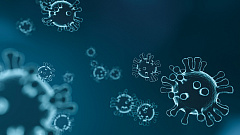 Пандемия и карантин заставили перестраиваться на новый лад всех, и мошенники не стали исключением. Какие ловушки для наших средств появились за время самоизоляции?Вам полагается государственная помощь от коронавируса!Через взломанный аккаунт в социальной сети Вам приходит сообщение от «друга», что для получения повышенной надбавки, положенной пенсионерам, ему необходимо выслать номер карты, CV-код и другие данные банковской карты. Схема старая и тривиальная, но люди, особенно пожилые, часто на нее попадаются. Снижение доходов населения и рост безработицы дали этой схеме второе дыхание. Компенсации населению в связи с напряженной финансовой обстановкой в странеПосле выступления президента России В.В. Путина о новых мерах поддержки населения и бизнеса наиболее популярной схемой мошенников в сети «Интернет» стало размещение ссылки на сайт с заявлением о получении компенсации. Нажимая на кнопку «Получить помощь» пользователь попадает на другой домен, на котором его просят ввести персональные данные и объявляют размер положенной компенсации. Однако для получения выплаты «виртуальный юрист» сайта требует оплатить «услуги занесения данных в реестр» в размере N-суммы рублей. Разумеется, никакой компенсации Вы не получите.Еще одна схема — якобы с возвратом налога. Мошенники размещают в сети «Интернет» видеоролики с предложением возврата НДС всем россиянам, оставшимся без дохода. В этой схеме клиенты переходят по мошеннической ссылке из описания к видеоролику и самостоятельно совершают расходные операции.От имени государства мошенники готовы выдавать не только «материальную помощь». Коронавирус позволил преступникам использовать в своем роде уникальные уловки. Например, они требуют оплатить якобы выписанный штраф за нарушение режима изоляции, провести обязательный платный анализ на COVID-19, предлагают оформить пропуск на передвижение и другие уловки.Ловушка на каникулахМножество новых схем связано с так называемыми кредитными каникулами. После принятия закона о предоставлении льготного периода по кредитам люди массово стали просить об отсрочке платежей. Однако значительная часть заемщиков не могла получить эти каникулы по закону: либо сумма кредита была выше установленной, либо возникали проблемы с подтверждением снижения дохода на 30% и более. Пока банки разбирались с наплывом заявок на реструктуризацию, мошенники активизировались и на этом поле. Банк ВТБ (ПАО), например, зафиксировал появление фирм-однодневок, которые обещали решить любые вопросы с «прощением банковских кредитов». За консультации мошенники требовали перечислить аванс (предоплату), а потом исчезали. Другой тип мошенников пользуется тем, что многие заемщики, желающие получить кредитные каникулы, испытывают трудности с оформлением документов, подтверждающих снижение дохода. Поэтому мошенники предлагают поддельные справки по форме 2-НДФЛ и фальшивые больничные листы с отметками о коронавирусе. Таким образом они пытаются похитить персональные данные своих жертв.Мошенники активно используют низкую осведомленность и несколько нервозное состояние граждан и меняют скрипты атак после выхода практически каждой крупной новости, связанной с пандемией. Самый действенный способ уберечься от мошенника — это всегда отвечать «нет», какие бы золотые горы вам ни обещали люди, звонящие по телефону или в дверь вашей квартиры, размещающие заманчивые или тревожные объявления в соцсетях. Отказывайтесь твердо и не вовлекайтесь в дискуссию.В пресс-релизе использованы материалы финансового портала https://vashifinancy.ru